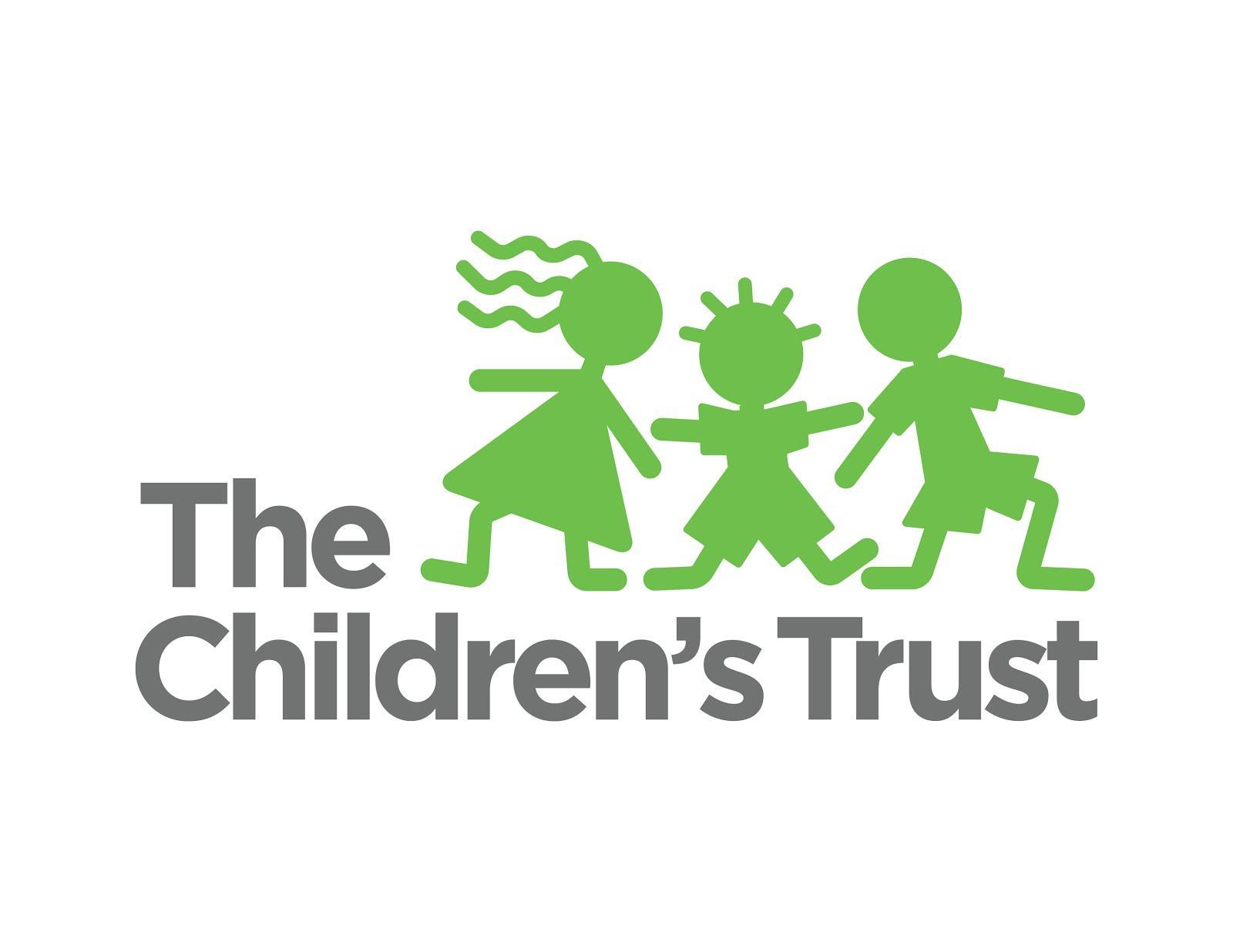 Community Outreach & Broadcast/Print Publicity ReportMarch 1, 2018 – April 5, 2018 Board Meeting: Monday, April 16, 2018This report (with live links) may be downloaded from the April 16, 2018, board meeting page on our 
community calendar.The Children’s Trust in the CommunityMarch 26, Miami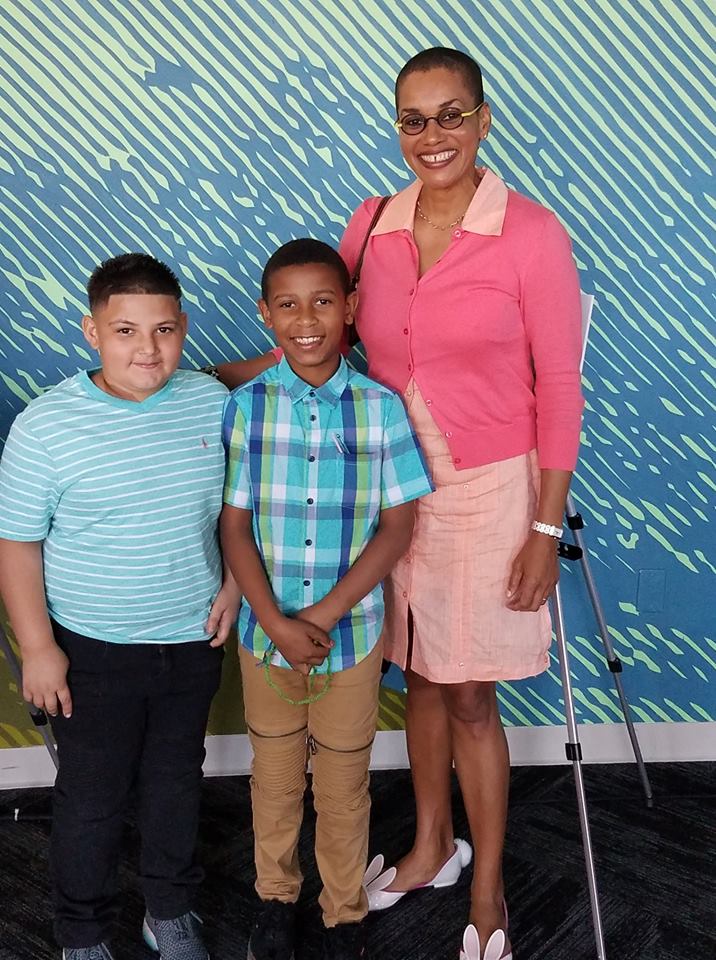 Accepting a volunteer of the year award from Trust-funded provider Urgent, at the agency’s third annual “This Woman’s Work” event.March 19, Miami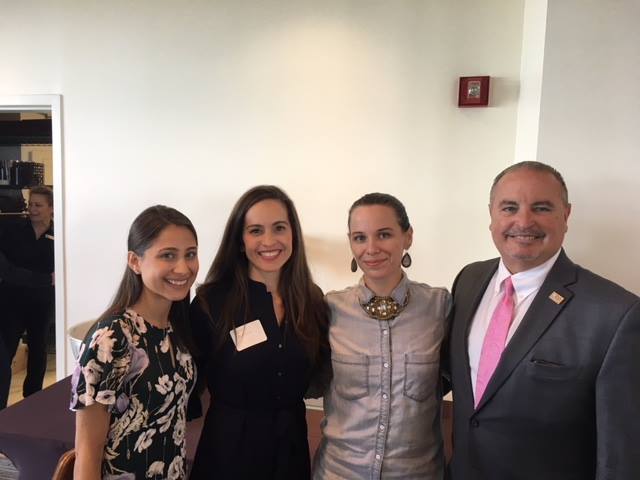 At the League of Miami-Dade County “4th Annual Women That Shine” celebration.PUBLICITYApril 5Miami HeraldReach: 6,000,000Heart gallery aims to ‘find forever families’ for children hoping to be adopted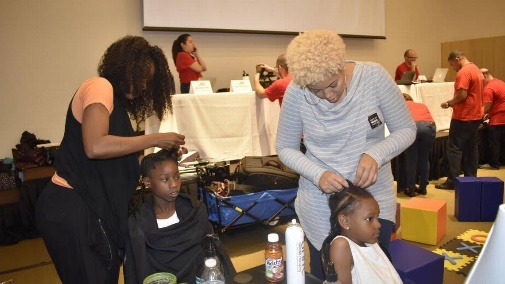 April 5South Florida TimesReach: 4,0003rd annual “This Woman’s Work” honors individuals and organizationsTrust provider, Urgent Inc., honors Trust staffer Stephanie Sylvestre as a volunteer of the year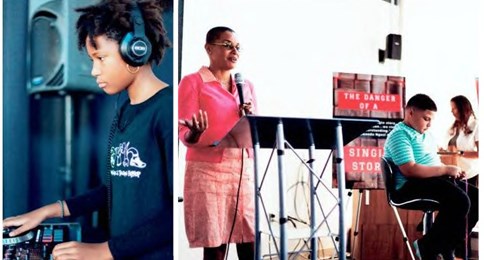 April 3Diario las AmericasReach: 150,000María Lucía Rojas acerca la ciencia a los niños de Miami con mucha diversión“Awesome Science” a children’s science program, mentions Trust as a partner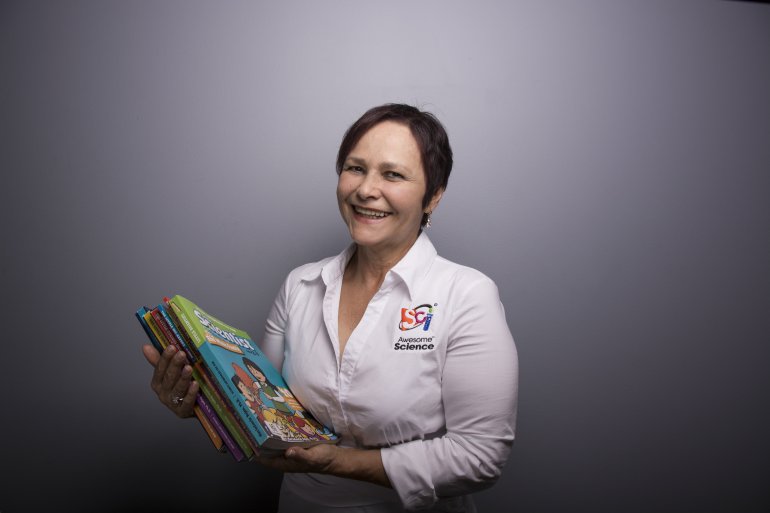 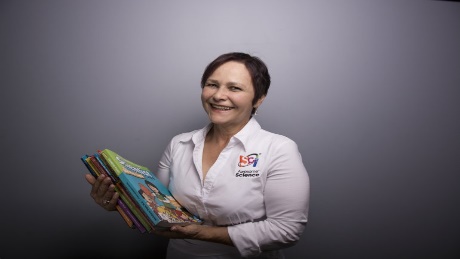 April 3Caribbean TodayReach: N/AThe Other Mozart comes to South Miami Dade Cultural Arts CenterTrust mentioned as funder of the Miami-Dade County Department of Cultural Affairs March 29WSVN Channel 7 NewsReach: 186,000Photo shoot held for over 25 foster children in MiamiThe Children’s Trust Miami Heart Gallery featuredMarch 29WFOR Channel 4 NewsReach: Four Young Siblings In Foster Care Hope To Find Their Forever Parents In South FloridaThe Children’s Trust Miami Heart Gallery featuredMarch 26Miami’s Community NewspapersReach: 8,000“THE BOOK OF PSALMS” DANCE PERFORMANCE INSPIRED BY BIBLICAL VERSE Dance NOW!Trust mentioned as funder of Dance Now! 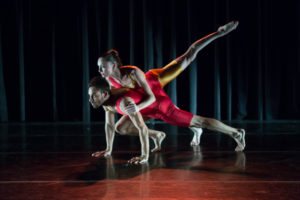 March 21Miami HeraldReach: 6,000,000Tips for raising a resilient child who doesn’t fall apart at the seamsFeature byline: Trust staffer Rachel Spector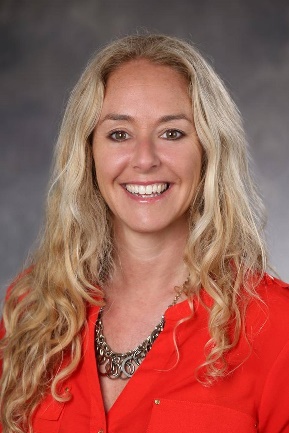 March 14The Miami TimesReach: 2,000Kids, it’s time to show your talent and dream bigTrust Young Talent Big Dreams talent competition promoted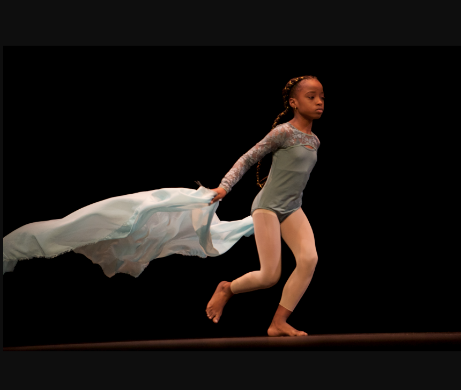 March 13Miami’s Community NewspapersReach: 8,000Commissioner hosts Funders’ Forum for District 8 Nonprofit Academy gradsTrust mentioned as a forum participant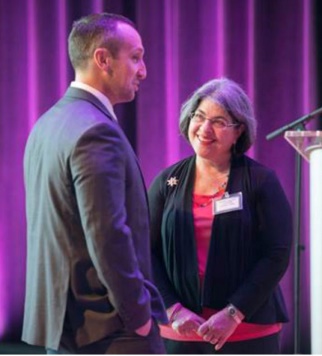 March 8Miami HeraldReach: 6,000,000Intention is what distinguishes a ‘teller’ from a ‘tattler’Feature byline: Trust staffer Lori Hanson 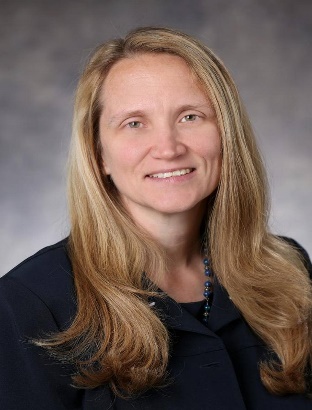 March 7Miami’s Community NewspapersReach: 8,000Spring into fitness and adventures at Miami-Dade Parks’ Spring Break Camps, March 26-30District 11 E-Newsletter promotes The Children’s Trust spring break camps for children with disabilities March 5Miami’s Community NewspapersReach: 8,000Annual Young Talent Big Dreams competition returning this springYoung Talent Big Dreams featuredMarch 1The Westside GazetteReach: 1,000The 3rd Annual ‘This Woman’s Work’ Event honors eight leaders and organizations that serve and uplift the communityTrust provider, Urgent Inc., honors Trust staffer, Stephanie Sylvestre as a volunteer of the year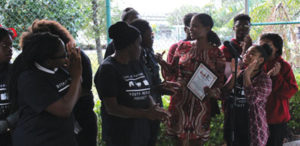 